Na podstawie art. 14 ust. 2 pkt 2 i ust. 3 w związku z art. 6 in fine ustawy z dnia 19 lipca 2019 r. o zapewnianiu dostępności osobom 
ze szczególnymi potrzebami (Dz.U. z 2020 r. poz. 1062) w Ministerstwie Sprawiedliwości ustala się poniższy plan działania na rzecz poprawy zapewniania dostępności osobom ze szczególnymi potrzebami na lata 2021-2025 (wraz z działaniami podjętymi w 2020 r.).Podstawą prawną sporządzonego i przyjętego Planu działania jest ustawa z dnia 19 lipca 2019 r. o zapewnianiu dostępności osobom 
ze szczególnymi potrzebami (Dz. U. 2020 r. poz. 1062), zwana dalej „Ustawą”, która ma służyć poprawie warunków życia i funkcjonowania obywateli, zwłaszcza tych ze szczególnymi potrzebami wynikającymi z niepełnosprawności, podeszłego wieku czy choroby. Osoby te mogą mieć utrudniony dostęp do korzystania z usług podmiotu publicznego z powodu barier architektonicznych, cyfrowych czy informacyjno-komunikacyjnych. Kluczowa więc jest zmiana podejścia do obsługi klienta ze szczególnymi potrzebami i podejmowanie działań, przez podmioty publiczne, na rzecz eliminacji występujących barier. Temu służyć ma realizacja zapisów Ustawy.Rozwiązania zapisane w Ustawie wypełniają zapisy Konwencji o prawach osób niepełnosprawnych, sporządzonej w Nowym Jorku dnia 13 grudnia 2006 r. (Dz. U. z 2012 r. poz. 1169). Tym samym zobowiązują do zapewnienia osobom ze szczególnymi potrzebami dostępu 
do obiektów/budynków na równi z innymi obywatelami. Zapisy Ustawy wychodzą jednak znacznie szerzej, zobowiązując podmioty publiczne 
do zapewnienia dostępności również w zakresie cyfrowym czy informacyjno-komunikacyjnym.Także Konstytucja RP jako podstawowy akt prawny RP, w swoich artykułach reguluje główne zasady przestrzegania praw i wolności wszystkich ludzi, wśród nich także osób z niepełnosprawnościami, statuując fundamentalne zasady poszanowania życia, wolności oraz godności ludzkiej, którymi kieruje się Minister Sprawiedliwości. Dlatego też w codziennej i bieżącej działalności pracownicy Ministerstwa Sprawiedliwości są szczególnie uwrażliwieni na potrzeby osób ze szczególnymi potrzebami (w tym osób z niepełnosprawnością oraz osób starszych, którymi 
ze względu na specyfikę zadań urzędu mogą być zarówno klienci urzędu, pracownicy, partnerzy społeczno-gospodarczy, konsultanci, doradcy, 
jak również uczestnicy spotkań i konferencji) oraz wykazują proaktywną postawę w kontaktach z nimi.  W obszarze dostępności architektonicznej należy wskazać, że od 2012 r. budynki administrowane przez Ministerstwo Sprawiedliwości 
są przystosowane do potrzeb osób z niepełnosprawnościami, zgodnie z wytycznymi wynikającymi z uchwały Sejmu Rzeczypospolitej Polskiej 
z dnia 01.08.1997 r – Karta Praw Osób Niepełnosprawnych. Do większości obiektów umożliwiony jest wjazd osobom na wózkach inwalidzkich przy pomocy wind zewnętrznych lub podjazdu. Wszystkie obiekty wewnątrz posiadają windy osobowe, umożliwiające poruszanie się i dostęp 
na każde piętro budynków. Dodatkowo windy te zostały wyposażone w przyciski sterujące, umożliwiające odczyt osobom niewidomym 
i niedowidzącym, jak również w sygnalizację dźwiękową informującą o pozycji windy. W większości zostały zlikwidowane bariery w postaci progów i różnic w poziomie podłóg pokoi i korytarzy w ogólnodostępnych częściach budynków oraz w większości poziomych i pionowych ciągów komunikacyjnych. Ponadto wszystkie budynki Ministerstwa, które nie są zabytkami, posiadają toalety dostosowane dla osób 
z niepełnosprawnością. Ministerstwo umożliwia także wstęp do każdego budynku osobie korzystającej z psa asystującego, jak również zapewnia osobom ze szczególnymi potrzebami możliwość ewakuacji. Dodatkowo należy wskazać, że budynek przy ul. Czerniakowskiej 100 w Warszawie, w którym są obsługiwani bezpośrednio interesanci (KRK i KRS) jest w całości przystosowany do potrzeb osób z niepełnosprawnościami.W budynkach, które są pod opieką konserwatora zabytków, tj.: - w budynku przy Al. Róż 2 (wpisanym do rejestru zabytków pod nr 595 – decyzja z dn. 01.07.1965r.), w 2016 r. zakończono remont kapitalny, 
w ramach którego uwzględniono ówcześnie obowiązujące wytyczne i wymagania w zakresie potrzeb osób z niepełnosprawnościami;- w budynku przy Al. Ujazdowskich 19 (wpisanym do rejestru zabytków pod nr 749 – decyzja z dn. 01.07.1965r.) zaplanowano na kolejne lata remont generalny (jednakże z uwagi na kwestie prawne, termin rozpoczęcia prac jest nieznany), gdzie zostaną uwzględnione aktualnie obowiązujące wytyczne, standardy oraz przepisy w zakresie dostosowania ogólnodostępnych części budynku do potrzeb osób 
z niepełnosprawnościami, wynikające z Ustawy.W zakresie dostępności cyfrowej głównej strony internetowej Ministerstwa Sprawiedliwości (na portalu gov.pl) istnieje możliwość nawiązania bezpośredniego połączenia z tłumaczem Polskiego Języka Migowego. Usługa tłumaczenia online dostępna jest od poniedziałku 
do piątku od 8:00 do 16:00 i umożliwia dostęp do wszystkich treści oraz materiałów znajdujących się na stronie https://www.gov.pl/web/sprawiedliwosc. Ponadto na stronie internetowej Ministerstwa można m.in. korzystać ze standardowych skrótów klawiaturowych, nawigować po stronie bez użycia myszki, korzystać z możliwości powiększania strony i zwiększania kontrastu, a część grafik posiada opisy alternatywne.W kontaktach z urzędem istnieje możliwość załatwiania swoich spraw oraz komunikowania się w sposób osobisty, korespondencyjny, telefoniczny, elektroniczny (e-mail), jak również za pośrednictwem wykorzystania urządzeń typu faks. Ministerstwo pozostaje także w gotowości do zapewnienia takiej formy komunikacji o jaką zawnioskuje potencjalny interesant (w ramach form i sposobów komunikacji przewidzianych przez Ustawę, względnie w sposób alternatywny). W związku ze świadczeniem pracy przez osoby niesłyszące w Ministerstwie Sprawiedliwości pracownicy korzystają z usług tłumacza języka migowego (aplikacja online).Ministerstwo prowadzi ponadto szereg działań służących zwiększeniu zatrudnienia osób z niepełnosprawnościami w urzędzie, w tym prowadząc nabory, uwzględnia procedury zatrudniania osób z niepełnosprawnościami. Aplikować można elektronicznie, ogłoszenia 
są dostosowane do potrzeb osób z niepełnosprawnościami (ogłoszenia obsługiwane są przez system nabory.kprm.gov.pl), a osoba 
z niepełnosprawnością może skorzystać z pierwszeństwa w zatrudnieniu. Wskaźnik zatrudnienia osób z niepełnosprawnościami na koniec 2020 r. wynosił 35,1 etatu.Pomimo implementacji wytycznych wskazanych w Karcie Praw Osób Niepełnosprawnych oraz wielu inicjatyw zaplanowanych do realizacji, identyfikuje się potrzeby dalszego rozwijania działań urzędu w kierunku zwiększania jego dostępności, zgodnie z najnowszymi wytycznymi, pod względem architektonicznym, cyfrowym oraz informacyjno-komunikacyjnym. Celem planu działania przyjętego w Ministerstwie Sprawiedliwości jest wskazanie kierunków niezbędnych dalszych zmian i wdrażanie rozwiązań służących usprawnieniu funkcjonowania podmiotu publicznego, uczynienia go bardziej dostępnym oraz przyjaznym osobom 
ze szczególnymi potrzebami. Plan działania będzie dokumentem o charakterze „żywym”, w związku z czym będzie w cyklach rocznych odzwierciedlał stan działań, projekty nowych przedsięwzięć oraz efekty czynności zrealizowanych w procesie dążenia do dostosowania Ministerstwa Sprawiedliwości, we wszystkich obszarach wynikających z Ustawy. Natomiast długofalowe działania Ministerstwa w obszarze dostępności będą skupiały się nie tylko na dostosowaniu obiektów, budynków oraz procedur funkcjonujących w Ministerstwie do minimalnych wymogów określonych w Ustawie w obszarze dostępności architektonicznej, cyfrowej i informacyjno-komunikacyjnej, ale będą zmierzały do wprowadzania rozwiązań, które w sposób możliwie kompleksowy i spójny będą dostosowane do pełni potrzeb osób ze szczególnymi potrzebami.W planie działania na rzecz poprawy zapewniania dostępności Ministerstwa Sprawiedliwości zostały zaproponowane kierunki działań 
w trzech obszarach: architektonicznym, cyfrowym oraz informacyjno-komunikacyjnym, o których jest mowa w art. 6 Ustawy. Przedstawione 
w dokumencie kierunki uwzględniają rekomendacje i wymogi wskazane w Ustawie. Dodatkowo w Planie działania został dodany obszar zatytułowany „Działania organizacyjno-zarządcze”, które stanowią opis innych działań wspierających budowanie otwartego i dostępnego urzędu.Pierwszym krokiem na drodze do stworzenia otoczenia zapewniającego pełną samodzielność osobom ze szczególnymi potrzebami 
w kontaktach z urzędem, będzie realizacja zadań wskazanych w poniższym Planie działania na rzecz poprawy zapewniania dostępności osobom ze szczególnymi potrzebami w Ministerstwie Sprawiedliwości na lata 2021-2025.Odpowiedzialność za realizację poszczególnych pozycji Planu działania (lub wskazanych części zadań), spoczywa na właściwych komórkach organizacyjnych Ministerstwa (oznaczonych w Planie kursywą). Jednakże przypisanie własności konkretnych zadań i roli wiodącej 
w ich wykonaniu bezpośrednio konkretnym komórkom organizacyjnym nie wyklucza obowiązku realizacji określonych działań przez inne komórki organizacyjne, które również są właściwe do realizacji danych działań, ale według zakresu i potrzeb wskazanych przez właściciela zadania.Monitoring realizacji Planu, w tym jego korekta i aktualizacja prowadzony będzie przez Koordynatorów do spraw dostępności. W ramach procesu monitoringu, Koordynatorzy do spraw dostępności, do 31 marca każdego roku, przygotują sprawozdanie z realizacji planu działania 
za rok poprzedni. Roczne raporty z realizacji Planu działania będą przedkładane do zatwierdzenia Ministrowi Sprawiedliwości.Zatwierdził:Z upoważnieniaMinistra Sprawiedliwości/podpisano elektronicznie/l.p.Typ dostępnościZadanieKomórka organizacyjna odpowiedzialna 
za wdrożenie 
i realizację zadaniaSposób realizacjiCzas realizacji(termin)1.Działania organizacyjno-zarządczePowołanie Koordynatorów 
do spraw dostępnościMinister SprawiedliwościKoordynatorzy do spraw dostępnościSporządzenie aktu powołania pierwszego/drugiego Koordynatora oraz zgłoszenie danych Koordynatorów do ministra właściwego do spraw rozwoju regionalnegoZrealizowano 
w odniesieniu do pierwszego Koordynatora. Realizacja zadania 
w całym okresie trwania Planu 
w odniesieniu do drugiego Koordynatora
(w trakcie realizacji)1.Działania organizacyjno-zarządczePowołanie Koordynatorów 
do spraw dostępnościMinister SprawiedliwościKoordynatorzy do spraw dostępnościPublikacja informacji na stronie podmiotowej Biuletynu Informacji Publicznej Ministerstwa Sprawiedliwości danych pierwszego KoordynatoraZrealizowano  3.Opracowanie Planu Działania 
na rzecz poprawy zapewniania dostępności osobom ze szczególnymi potrzebamiKoordynatorzy do spraw dostępnościPrzygotowanie dokumentu na podstawie informacji uzyskanych od kierowników komórek organizacyjnychDo 31.03.2021 r.(zrealizowano)3.Opracowanie Planu Działania 
na rzecz poprawy zapewniania dostępności osobom ze szczególnymi potrzebamiKoordynatorzy do spraw dostępnościZatwierdzenie dokumentu przez Ministra SprawiedliwościDo 31.03.2021 r.(zrealizowano)3.Opracowanie Planu Działania 
na rzecz poprawy zapewniania dostępności osobom ze szczególnymi potrzebamiKoordynatorzy do spraw dostępnościZamieszczenie Planu Działania na podmiotowej stronie Biuletynu Informacji PublicznejDo 31.03.2021 r.(zrealizowano)4. Opracowanie pierwszego raportu 
o stanie zapewniania dostępności osobom ze szczególnymi potrzebami(okres sprawozdawczy: 
od 20 września 2019 r. 
do 1 stycznia 2021 r.)Koordynatorzy do spraw dostępnościUzyskanie danych zbiorczych do raportu 
od kierowników wszystkich komórek organizacyjnych Ministerstwa.Do 10.03.2021 r.(zrealizowano)4. Opracowanie pierwszego raportu 
o stanie zapewniania dostępności osobom ze szczególnymi potrzebami(okres sprawozdawczy: 
od 20 września 2019 r. 
do 1 stycznia 2021 r.)Koordynatorzy do spraw dostępnościSporządzenie raportu na formularzu opracowanym przez ministra właściwego do spraw rozwoju regionalnegoDo 31.03.2021 r.(zrealizowano)4. Opracowanie pierwszego raportu 
o stanie zapewniania dostępności osobom ze szczególnymi potrzebami(okres sprawozdawczy: 
od 20 września 2019 r. 
do 1 stycznia 2021 r.)Koordynatorzy do spraw dostępnościZatwierdzenie raportu przez Ministra SprawiedliwościDo 31.03.2021 r.(zrealizowano)4. Opracowanie pierwszego raportu 
o stanie zapewniania dostępności osobom ze szczególnymi potrzebami(okres sprawozdawczy: 
od 20 września 2019 r. 
do 1 stycznia 2021 r.)Koordynatorzy do spraw dostępnościPrzekazanie raportu ministrowi właściwemu do spraw rozwoju regionalnego (za pośrednictwem portalu sprawozdawczego Głównego Urzędu Statystycznego) oraz zamieszczenie raportu na stronie podmiotowej Biuletynu Informacji PublicznejDo 31.03.2021 r.(zrealizowano)5.Monitorowanie działalności Ministerstwa w zakresie zapewniania dostępności osobom ze szczególnymi potrzebami oraz informowanie o konieczności wprowadzenia usprawnień 
i realizacji dodatkowych działańKoordynatorzy do spraw dostępnościPrzyjmowanie uwag, opinii i sugestii dotyczących zastrzeżeń do rozwiązań natury architektonicznej, informacyjno-komunikacyjnej oraz cyfrowej, 
z jakimi mogą się spotkać interesariusze podczas kontaktu z Ministerstwem.Przyjmowanie uwag i propozycji pracowników urzędu.Przekazywanie propozycji działań mających na celu usuwanie barier i zapobieganie ich powstawaniu, zgodnie z wewnętrzną właściwością urzędu.Realizacja zadania 
w całym okresie trwania Planu(na bieżąco)6.Szkolenia pracowników Ministerstwa z zakresu wiedzy 
o potrzebach osób z różnymi rodzajami niepełnosprawności, komunikacji oraz z zakresu zapewniania dostępności osobom 
ze szczególnymi potrzebamiBiuro Dyrektora GeneralnegoPrzeprowadzenie szkoleń informujących 
o odpowiedzialności wszystkich pracowników za poprawę dostępności w Ministerstwie Sprawiedliwości dla osób ze szczególnymi potrzebami, we wszystkich obszarach dostępności: architektonicznym, cyfrowym i informacyjno-komunikacyjnym).Zaplanowanie odpowiednich szkoleń w Planie szkoleń na lata 2022-2025. Realizacja zadania 
w całym okresie trwania Planu(na bieżąco)7.Dokonanie samooceny w kontekście dostosowania stron internetowych 
i aplikacji mobilnych administrowanych przez Ministerstwo do minimalnych wymagań dotyczących dostępności cyfrowejDepartament Informatyzacji 
i Rejestrów SądowychBiuro Informacyjne Krajowego Rejestru Karnego (w odniesieniu 
do stron eKRK i RSPTS)redaktorzy stron 
i systemów internetowych (wsparcie)Przegląd nadzorowanych stron internetowych 
i aplikacji mobilnych w kontekście standardów WCAG 2.0.Do 31.08.2021 r.8.Dostępność cyfrowaSporządzenie i opublikowanie deklaracji dostępności cyfrowej na stronach internetowych 
i w aplikacjach mobilnych administrowanych oraz nadzorowanych przez Ministerstwo Sprawiedliwości
(istniejących oraz przyszłych)Ministerstwo SprawiedliwościOpracowanie treści dokumentów, ewentualne zatwierdzenie dokumentów przez Wydział 
ds. Dostępności Cyfrowej Departamentu Społeczeństwa Informacyjnego KPRM, opublikowanie dokumentów na właściwych stronach internatowych.Do 23.09.2020 r.(częściowo zrealizowane/
w trakcie realizacji)9.Przegląd i aktualizacja deklaracji dostępności cyfrowych (działania dostosowawcze)Ministerstwo SprawiedliwościAnaliza i monitorowanie stanu w zakresie spełniania standardów WCAG 2.0. w odniesieniu do stron internetowych i aplikacji mobilnych nadzorowanych przez Ministerstwo. Inicjowanie działań na rzecz wprowadzania zmian w treściach deklaracji.Do dnia 31 marca każdego roku oraz niezwłocznie w każdym przypadku, mogącym mieć wpływ na dostępność cyfrową (art. 11 ustawy o dostępności cyfrowej)10.Dostępność informacyjno-komunikacyjnaDokonanie analizy (samooceny) 
w zakresie minimalnych wymagań dostępności informacyjno-komunikacyjnejBiuro Dyrektora Generalnego 
(w zakresie Biura podawczego i obsługi kancelaryjnej)Biuro Ministra 
(w zakresie obsługi interesantów) Departament Informatyzacji i Rejestrów Sądowych oraz Biuro Informacyjne Krajowego Rejestru Karnego
(w zakresie obsługi interesantów odbywającej się w budynku przy ul. Czerniakowskiej 100)Przeprowadzenie wewnętrznej samooceny 
w zakresie zapewniania dostępności informacyjno-komunikacyjnej w kontakcie z urzędem 
oraz w dostępie do podstawowych informacji 
o działalności urzędu, w kontekście m.in.:

1) obsługi interesantów z wykorzystaniem środków wspierających komunikowanie się, o których mowa w art. 3 pkt 5 ustawy z dnia 19 sierpnia 2011 r. 
o języku migowym i innych środkach komunikowania się (Dz. U. z 2017 r. poz. 1824), lub przez wykorzystanie zdalnego dostępu online do usługi tłumacza przez strony internetowe 
i aplikacje;

2) instalacji urządzeń lub innych środków technicznych do obsługi osób słabo słyszących, 
w szczególności pętli indukcyjnych, systemów FM lub urządzeń opartych o inne technologie, których celem jest wspomaganie słyszenia;Do 31.08.2021 r.Biuro Ochrony
(w zakresie działalności Biura przepustek)Biuro Komunikacji 
i Promocji 
(w zakresie opublikowania „dostępnych” wersji informacji o zakresie działalności urzędu)Biuro Administracyjne (wsparcie w zakresie możliwości instalacji danych urządzeń)3) zapewniania na stronie internetowej Ministerstwa informacji o zakresie działalności Ministerstwa Sprawiedliwości – w postaci elektronicznego pliku zawierającego tekst odczytywalny maszynowo, nagrania treści 
w polskim języku migowym oraz informacji 
w tekście łatwym do czytania,Zgromadzenie danych w zakresie stwierdzonych 
i istniejących przeszkód w dostępności oraz informacji dotyczących propozycji sposobów 
ich usunięcia.11.Dostosowanie obiektów i usług świadczonych przez Ministerstwo co najmniej do minimalnych wymogów w zakresie dostępności informacyjno-komunikacyjnej 
na podstawie wyników uzyskanych 
z dokonanej samooceny lub zaleceń i rekomendacji wynikających 
z zewnętrznego audytu dostępności informacyjno-komunikacyjnejBiuro Dyrektora Generalnego 
(w zakresie Biura podawczego i obsługi kancelaryjnej)Biuro Ministra 
(w zakresie obsługi interesantów) Departament Informatyzacji i Rejestrów Sądowych oraz Biuro Informacyjne Krajowego Rejestru Karnego
(w zakresie obsługi interesantów odbywającej się w budynku przy ul. Czerniakowskiej 100)Biuro Ochrony
(w zakresie działalności Biura przepustek)Biuro Komunikacji 
i Promocji 
(w zakresie opublikowania „dostępnych” wersji informacji o zakresie działalności urzędu)Biuro Administracyjne (wsparcie w zakresie możliwości zakupu 
i instalacji danych urządzeń, według zgłoszonego zapotrzebowania przez właściwą komórkę merytoryczną)Biuro Finansów (zabezpieczenie środków na wniosek właściwej komórki merytorycznej)Oszacowanie kosztów zakupu i instalacji urządzeń służących dostosowaniu obiektów i usług świadczonych przez Ministerstwo do minimalnych wymagań służących zapewnianiu dostępności informacyjno-komunikacyjnej, wynikających 
z przeprowadzonej samooceny lub zaleceń 
i rekomendacji z zewnętrznego audytu dostępności informacyjno-komunikacyjnej.Zabezpieczenie środków finansowych w budżecie Ministerstwa na działania związane z dostępnością informacyjno-komunikacyjną.Przygotowanie „dostępnej” informacji na temat zakresu działalności każdej komórki merytorycznej 
w Ministerstwie. Zamieszczenie tak sformułowanej informacji na stronie internetowej MS.Zlecenie i zakup nagrania w polskim języku migowym (transkrypcja tekstowa), zawierającego informację o zakresie działalności Ministerstwa Sprawiedliwości, strukturze organizacyjnej 
i rozkładzie wewnętrznym budynków. Zapewnienie, w celu umożliwienia kontaktu 
z Ministerstwem osobom doświadczającym trwale lub okresowo trudności w komunikowaniu, dostępu 
do usług tłumacza (po uprzednim zawiadomieniu 
o chęci skorzystania z takiego sposobu kontaktu 
z instytucją):PJM (Polski język migowy)SJM (System językowo-migowy)SKOGN (Sposób komunikowania się osób głuchoniewidomych).Realizacja zadania 
w całym okresie trwania Planu(na bieżąco)12.Dostępność architektonicznaDokonanie analizy (samooceny) 
w kontekście dostosowania administrowanych obiektów do potrzeb osób ze szczególnymi potrzebami i co najmniej minimalnych wymagań dotyczących dostępności architektonicznejBiuro AdministracyjnePrzeprowadzenie wewnętrznej samooceny, w tym przeglądu stanu dostosowania obiektów w kontekście najnowszych wytycznych z zakresu m.in.:zapewniania wolnych od barier poziomych 
i pionowych przestrzeni komunikacyjnych budynków,instalacji urządzeń lub zastosowania środków technicznych i rozwiązań architektonicznych 
w budynku, które umożliwiają dostęp do wszystkich pomieszczeń, z wyłączeniem pomieszczeń technicznych,zapewniania informacji na temat rozkładu pomieszczeń w budynku, co najmniej w sposób wizualny i dotykowy lub głosowy,zapewniania wstępu do budynku osobie korzystającej z psa asystującego, o którym mowa w art. 2 pkt 11 ustawy z dnia 27 sierpnia 1997 r. o rehabilitacji zawodowej i społecznej oraz zatrudnieniu osób niepełnosprawnych (Dz. U. z 2019 r. poz. 1172 i 1495),zapewniania osobom ze szczególnymi potrzebami możliwości ewakuacji lub ich uratowania w inny sposób.Oszacowanie kosztów prac adaptacyjno-budowlanych w celu dostosowania administrowanych obiektów do  minimalnych wymagań służących zapewnianiu dostępności architektonicznej.Do 31.08.2021 r.13.Dostosowanie obiektów administrowanych przez Ministerstwo co najmniej do minimalnych wymogów w zakresie dostępności architektonicznej (m.in. poprzez: zapewnianie informacji na temat rozkładu pomieszczeń w budynkach administrowanych przez Ministerstwo, co najmniej w sposób wizualny i dotykowy; zapewnianie obsługi osób głuchych, słabosłyszących i niedosłyszących)Biuro AdministracyjneBiuro Finansów (zabezpieczenie środków na wniosek właściwej komórki merytorycznej)Zabezpieczenie środków finansowych w budżecie Ministerstwa na działania związane z dostępnością architektoniczną.Zlecenie zakupu i montażu kontrastowych tablic 
z rozkładem pomieszczeń (np. w druku powiększonym, z informacjami w języku Braille’a) dla osób niewidomych i słabowidzących 
(w zależności od wyników samooceny).Wprowadzenie kontrastowego oznakowania powierzchni szklanych i obramowanie drzwi pasami o odpowiedniej szerokości w odpowiedniej barwie. Wyróżnienie pasem o odpowiedniej szerokości powierzchni pionowych i poziomych krawędzi pierwszego oraz ostatniego stopnia schodów powyżej trzech stopni. Instalacja ścieżek dotykowych (pasów ostrzegawczych i pól uwagi) 
w obrębie budynków Ministerstwa (w pierwszej kolejności w zakresie budynków służących do kontaktu z interesantem – w zależności od wyników samooceny).Instalacja urządzeń i innych środków technicznych do obsługi osób głuchych, słabosłyszących 
i niedosłyszących w Biurze Podawczym MS (wraz z odpowiednim oznakowaniem), w szczególności pętli indukcyjnej (w tym przenośnej), systemów FM lub urządzeń opartych o inne technologie wspomagające słyszenie (w zależności od wyników samooceny).Realizacja zadania 
w całym okresie trwania Planu(na bieżąco)14.Uwzględnianie potrzeb osób ze szczególnymi potrzebami (w tym osób z niepełnosprawnością), wymogów dostępności oraz zasad uniwersalnego projektowania w bieżącej, prowadzonej i planowanej działalności (w tym w zakresie inwestycji i remontów) oraz przy realizacji lub zlecaniu do realizacji zadań publicznych finansowanych 
z udziałem środków publicznych.Ministerstwo Sprawiedliwości (wszystkie komórki organizacyjne zakresie swej właściwości 
i bieżącej działalności)Określanie w treściach umów warunków służących zapewnianiu dostępności osobom ze szczególnymi potrzebami w zakresie tych zadań publicznych lub zamówień publicznych z uwzględnieniem minimalnych wymagań wskazanych w art. 6 ustawy o zapewnianiu dostępności osobom ze szczególnymi potrzebami.Stosowanie zasad uniwersalnego projektowania 
w ramach planowanych inwestycji i remontów.Uwzględnianie zasad dostępności oraz potrzeb osób 
z niepełnosprawnością przy organizowaniu spotkań, konferencji oraz innych wydarzeń.Realizacja zadania 
w całym okresie trwania Planu(na bieżąco)15.Działania organizacyjno-zarządczeZlecenie przeprowadzenia zewnętrznych, profesjonalnych audytów dostępności w obszarze dostępności architektonicznej, cyfrowej i informacyjno-komunikacyjnej.Biuro Administracyjne (audyt dostępności architektonicznej)Ministerstwo Sprawiedliwości
(audyt dostępności informacyjno-komunikacyjnej)Departament Informatyzacji i Rejestrów Sądowych (audyt dostępności cyfrowej)Biuro Finansów (zabezpieczenie środków na wniosek właściwej komórki merytorycznej)Uzyskanie informacji o możliwości zabezpieczenia środków finansowych w budżecie Ministerstwa na dany rok kalendarzowy.Ogłoszenie i przeprowadzenie postępowania mającego na celu wybór wykonawcy.Przeprowadzenie zewnętrznych audytów dostępności.Analiza rekomendacji i zaleceń pokontrolnych.Realizacja zadania 
w całym okresie trwania Planu(na bieżąco)16.Stopniowe wdrażanie rekomendacji z wewnętrznych samoocen dostępności (dokonanych 
w obszarze dostępności: architektonicznej, cyfrowej 
i informacyjno-komunikacyjnej)orazstopniowe wdrażanie rekomendacji 
i zaleceń wynikających 
z profesjonalnych audytów dostępności.Biuro Administracyjne 
(w zakresie dostępności architektonicznej)Biuro Dyrektora Generalnego, Biuro Ministra, Departament Informatyzacji i Rejestrów Sądowych oraz Biuro Informacyjne Krajowego Rejestru Karnego, Biuro Ochrony, Biuro Komunikacji i Promocji, Biuro Administracyjne 
(w zakresie dostępności informacyjno-komunikacyjnej w sposób tożsamych co przy działaniu nr 11)Departament Informatyzacji i Rejestrów Sądowych
(w zakresie dostępności cyfrowej)Wdrożenie zaleceń i rekomendacji pokontrolnych 
w ramach komórek organizacyjnych, w których zidentyfikowano konieczność dokonania adaptacji.Opracowanie harmonogramu przeprowadzenia niezbędnych prac.Wdrożenie niezbędnych rozwiązań.Bieżące informowanie  o nieprzewidzianych problemach przy wdrażaniu rozwiązań.Przekazanie informacji o efekcie zakończonych prac.Realizacja zadania 
w całym okresie trwania Planu(na bieżąco)17.Przegląd i aktualizacja Planu DziałaniaKoordynatorzy do spraw dostępnościWeryfikacja stanu wykonania zaplanowanych zadań. Uwzględnienie i zamieszczenie w Planie działania nowych zadań w zależności od potrzeb 
i okoliczności.Do 31.03 każdego roku18.Opracowanie wzoru wniosku 
o zapewnienie dostępności 
i wybranego sposobu kontaktu.Koordynatorzy do spraw dostępnościStworzenie wzoru wniosku o zapewnienie dostępności, który będzie do pobrania ze strony internetowej i BIP. Wniosek o zapewnienie dostępności będzie zawierał:1) dane kontaktowe wnioskodawcy;2) wskazanie bariery utrudniającej lub uniemożliwiającej dostępność w zakresie architektonicznym lub informacyjno- komunikacyjnym;3) wskazanie sposobu kontaktu z wnioskodawcą;4) wskazanie preferowanego sposobu zapewniania dostępności.Do 06.09.2021 r.19.Stworzenie wewnętrznej procedury skargowej (na podstawie art. 29-34 ustawy o zapewnianiu dostępności osobom ze szczególnymi potrzebami)Biuro MinistraStworzenie jednolitej, wewnętrznej procedury skargowej służącej i regulującej sposób rozpoznawania wniosków o zapewnienie dostępności.Do 06.09.2021 r.20.Opracowanie drugiego raportu 
o stanie zapewniania dostępności osobom ze szczególnymi potrzebamiKoordynatorzy do spraw dostępnościUzyskanie danych zbiorczych do raportu 
od kierowników wszystkich komórek organizacyjnych Ministerstwa.Do 10.03.2025 r.20.Opracowanie drugiego raportu 
o stanie zapewniania dostępności osobom ze szczególnymi potrzebamiKoordynatorzy do spraw dostępnościSporządzenie raportu na formularzu opracowanym przez ministra właściwego do spraw rozwoju regionalnego.Do 31.03.2025 r.20.Opracowanie drugiego raportu 
o stanie zapewniania dostępności osobom ze szczególnymi potrzebamiKoordynatorzy do spraw dostępnościZatwierdzenie raportu przez Ministra Sprawiedliwości.Do 31.03.2025 r.20.Opracowanie drugiego raportu 
o stanie zapewniania dostępności osobom ze szczególnymi potrzebamiKoordynatorzy do spraw dostępnościPrzekazanie raportu ministrowi właściwemu do spraw rozwoju regionalnego (za pośrednictwem portalu sprawozdawczego Głównego Urzędu Statystycznego) oraz zamieszczenie raportu na stronie podmiotowej Biuletynu Informacji Publicznej.Do 31.03.2025 r.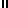 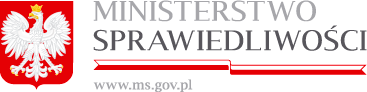 